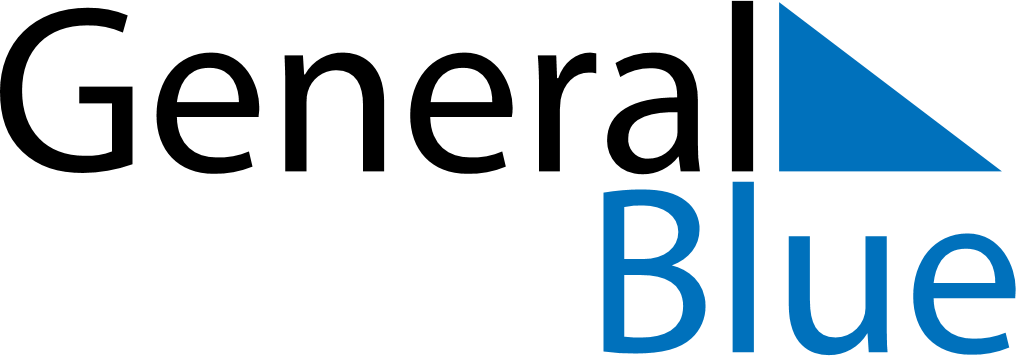 Q2 of 2026SomaliaQ2 of 2026SomaliaQ2 of 2026SomaliaQ2 of 2026SomaliaQ2 of 2026SomaliaQ2 of 2026SomaliaQ2 of 2026SomaliaApril 2026April 2026April 2026April 2026April 2026April 2026April 2026April 2026April 2026SundayMondayMondayTuesdayWednesdayThursdayFridaySaturday1234566789101112131314151617181920202122232425262727282930May 2026May 2026May 2026May 2026May 2026May 2026May 2026May 2026May 2026SundayMondayMondayTuesdayWednesdayThursdayFridaySaturday123445678910111112131415161718181920212223242525262728293031June 2026June 2026June 2026June 2026June 2026June 2026June 2026June 2026June 2026SundayMondayMondayTuesdayWednesdayThursdayFridaySaturday11234567889101112131415151617181920212222232425262728292930May 1: Labour DayMay 27: Feast of the Sacrifice (Eid al-Adha)Jun 25: Day of AshuraJun 26: Independence of British Somaliland